	بسمه تعالی	                 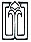 دانشگاه علوم پزشکی و خدمات بهداشتی درمانی بابلمرکز مطالعات و توسعه آموزش علوم پزشکیفرم ارزشیابی دستیاران از آموزشهای بالینی اعضای هیات علمیدستیار گرامی:یکی از مهمترین راههای بهبود کیفیت آموزش، انجام ارزشیابی است. از آنجایی که دستیاران محترم مهمترین منبع اطلاعات در این زمینه هستند، شرکت انان در فرایند ارزشیابی امری لازم و ضروری است. لذا با انتخاب پاسخهای دقیق و صادقانه، به ارتقائ کیفیت آموزش در بخشهای آموزشی کمک نمائید.نام و نام خانوادگی مدرس...........................گروه..........................درس........................................مقطع......................سال.........نیمسال.........ردیفعوامل مورد سنجشخیلی ضعیفضعیفمتوسطخوبعالی1رعایت نظم، حضور به موقع استاد در طول زمان آموزش2ایجاد انگیزه در دستیاران و مشارکت انان در مباحث درسی(کنفرانس، مقالات)3آموزش مهارتهای بالینی در بالین بیمار و هماهنگی آنها با محتویات تئوری4نظارت بر عملکرد دستیاران در زمینه گرفتن شرح حال، معاینه فیزیکی و پروسیجرها5میزان تاثیر و فعالیت در گزارش صبحگاهی6شرکت در برنامه های گراند راند7میزان تاثیر در راندها8میزان مشارکت در ژورنال کلاپ ها9نحوه آموزش درمان بیماران متناسب با سطح علمی فراگیران10تاثیر درمانگاه های آموزشی در میزان یادگیری شما11بیان اهداف آموزشی بخش در ابتدای دوره برای دستیاران12تفسیر یافته های کلینیکی و پاراکلینیکی بیمار برای دستیاران13مسائل اورژانسی رشته تخصصی خود را مورد بحث قرار می دهد14انتخاب بیماران مناسب برای آموزش دستیاران15به روز بودن (up to date) استاد از نظر مسائل آموزشی16به دستیاران فیدبک های آموزشی مناسب می دهد17برخورد صحیح با بیمار را با رفتار خود اموزش می دهد18نحوه برخورد استاد با دستیاران محترمانه است19به طور کلی استاد مورد نظر را چگونه ارزیابی می کنید(با ذکر نقاط ضعف و قوت)نکات قابل بهبود:نقاط قوت:19به طور کلی استاد مورد نظر را چگونه ارزیابی می کنید(با ذکر نقاط ضعف و قوت)نکات قابل بهبود:نقاط قوت: